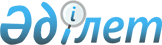 Об утверждении правил проведения аттестации руководителей и специалистов 
энергетических организаций
					
			Утративший силу
			
			
		
					Приказ и.о. Министра индустрии и новых технологий Республики Казахстан от 28 февраля 2013 года № 51. Зарегистрирован в Министерстве юстиции Республики Казахстан 26 марта 2013 года № 8389. Утратил силу приказом Министра энергетики Республики Казахстан от 10 марта 2015 года № 184      Сноска. Утратил силу приказом Министра энергетики РК от 10.03.2015 № 184 (вводится в действие по истечении двадцати одного календарного дня после дня его первого официального опубликования).      В соответствии с подпунктом 24) статьи 5 Закона Республики Казахстан от 9 июля 2004 года «Об электроэнергетике» ПРИКАЗЫВАЮ:



      1. Утвердить прилагаемые Правила проведения аттестации руководителей и специалистов энергетических организаций.



      2. Комитету государственного энергетического надзора и контроля Министерства индустрии и новых технологий Республики Казахстан (Турлубек А.) обеспечить государственную регистрацию настоящего приказа в Министерстве юстиции Республики Казахстан и официальное опубликование в средствах массовой информации.



      3. Контроль за исполнением настоящего приказа возложить на вице-министра индустрии и новых технологий Республики Казахстан Джаксалиева Б.М.



      4. Настоящий приказ вводится в действие по истечении десяти календарных дней после дня его первого официального опубликования.      И.о. Министра                                    А. Рау

Утверждены              

приказом и.о. Министра индустрии   

и новых технологий Республики Казахстан

от 28 февраля 2013 года № 51      

Правила проведения аттестации руководителей и специалистов

энергетических организаций 

1. Общее положение

      1. Настоящие Правила проведения аттестации руководителей и специалистов энергетических организаций (далее - Правила) разработаны в соответствии с подпунктом 24) статьи 5 Закона Республики Казахстан от 9 июля 2004 года «Об электроэнергетике» и определяют порядок и сроки проведения аттестации руководителей и специалистов энергетических организаций.



      2. Аттестация руководителей и специалистов энергетических организаций периодически осуществляемая процедура по определению уровня профессиональной и квалификационной подготовки, деловых качеств, установлению квалификационных категорий (разрядов).



      3. Аттестации подлежат руководители и специалисты энергетических организаций.



      4. Руководители и специалисты энергетических организаций проходят аттестацию по истечении каждых последующих трех лет работы в энергетической организации, но не ранее шести месяцев со дня занятия данной должности. Результаты аттестации действительны в течение трех лет со дня ее прохождения.



      Руководители и специалисты энергетических организаций, находящиеся в отпуске по уходу за детьми, аттестуются не ранее, чем через шесть месяцев после выхода на работу.



      Специалисты энергетических организаций (далее - специалисты) проходят аттестацию в энергетической организации. Руководители энергетических организаций (далее - руководители) проходят аттестацию в государственном органе по государственному энергетическому контролю (далее – Госэнергонадзор). 

2. Порядок проведения аттестации руководителей и

специалистов энергетических организаций

      5. Аттестация включает в себя следующие этапы:

      1) тестирование руководителей и специалистов энергетических организаций, подлежащих аттестации, на знание нормативных правовых актов и нормативных технических документов в области электроэнергетики, должностных обязанностей, техники безопасности и эксплуатации оборудования, применение профессиональных знаний в области электроэнергетики;

      2) собеседование со специалистами, проводимое аттестационной комиссией энергетической организации, собеседование с руководителями, проводимое аттестационной комиссией Госэнергонадзора;

      3) вынесение решений соответствующей аттестационной комиссии.



      6. Энергетические организации до 15 января на текущий календарный год предоставляют в Госэнергонадзор списки первых руководителей (генерального директора и его заместителей, президента и вице-президента, председателя правления и его заместителей, главных инженеров и начальников служб по охране труда и техники безопасности) подлежащих аттестации.



      7. Руководитель Госэнергонадзора на основании информации, представляемой энергетической организацией издает приказ, которым утверждается список лиц, подлежащих аттестации, устанавливаются сроки проведения аттестации и состав аттестационной комиссии, а также график ее работы.



      8. Кадровое подразделение энергетической организации письменно уведомляет специалистов о сроках проведения аттестации не позднее, чем за двадцать календарных дней до начала ее проведения. О сроках проведения аттестации руководителей уведомляет Госэнергонадзор не позднее, чем за двадцать календарных дней до начала ее проведения. Комплект документов указанный в пункте 9 настоящих Правил, предоставляется руководителями и специалистами в течении десяти календарных дней со дня получения уведомления.



      9. Перечень документов, представляемых для аттестации:

      1) заявление об аттестации произвольной формы;

      2) служебная характеристика специалиста по форме согласно приложению 1 к настоящим Правилам (для специалистов);

      3) копия документа, удостоверяющего личность аттестуемого;

      4) копия диплома об образовании;

      5) копия документа, удостоверяющего прохождение курса повышения квалификации (если таковые имеются);

      6) копия трудовой книжки (для руководителей).



      Комплект документов специалистами представляется в прошитом и пронумерованном виде в кадровое подразделение энергетической организации. Комплект документов руководителями в прошитом и пронумерованном виде предоставляется в Госэнергонадзор.



      10. Тестирование проводится автоматизированным компьютерным способом или на бумажном носителе на государственном или русском языках по выбору аттестуемого. Для руководителей число тестовых вопросов составляет 120 вопросов. Для специалистов число тестовых вопросов составляет 100 вопросов. Время тестирования составляет 2 часа. Тестовые вопросы для руководителей разрабатывается и утверждается Госэнергонадзором. Перечень тестовых вопросов для специалистов утверждается руководителем энергетической организации. Тестовые вопросы обновляются раз в три года. Пороговый уровень правильных ответов, являющегося основанием для признания результатов тестирования положительным составляет для специалистов 75 %, для руководителей 85 % от количества вопросов, содержащихся в тестах.



      Итоговые результаты тестирования специалистов с печатью и подписью первого руководителя энергетической организации или лица, замещающего его выдаются аттестуемому. Результаты тестирования руководителей с печатью и подписью первого руководителя Госэнергонадзора или лица, замещающего его выдаются аттестуемому.



      11. При неудовлетворительном результате тестирования соответствующая аттестационная комиссия оформляет протокол и назначает повторное тестирование в срок не ранее двух недель и не позднее одного месяца со дня проведения первого тестирования. Повторное тестирование проводится не более одного раза.



      12. О сроках проведения повторного тестирования соответствующая аттестационная комиссия уведомляет аттестуемого не позднее, чем за 3 рабочих дня до начала ее проведения.



      В случае повторного получения отрицательных результатов тестирования руководителем или специалистом, соответствующая аттестационная комиссия принимает решение, предусмотренное подпунктом 3) пункта 15 настоящих Правил.



      13. Руководители или специалисты после получения положительного результата тестирования проводят собеседование на заседании соответствующей аттестационной комиссии.



      14. Аттестуемое лицо, отсутствовавшее на аттестации по уважительным причинам (заболевания, связанные с утратой трудоспособности, смерть или тяжелая болезнь близкого родственника, служебная командировка, трудовой отпуск, нахождение на воинских сборах, лишившие аттестуемого лица возможности лично прибыть), проходит аттестацию после выхода на работу в сроки, определяемые соответствующей аттестационной комиссией. Причины отсутствия подтверждаются соответствующими документами.



      Аттестуемое лицо, не явившееся на аттестацию без уважительных причин, признается не аттестованным.



      15. Соответствующая аттестационная комиссия, изучив представленные материалы, проведя собеседование с аттестуемым лицом, принимает одно из следующих решений:

      1) аттестован;

      2) подлежит повторной аттестации;

      3) не аттестован.



      16. Повторная аттестация проводится через шесть месяцев со дня проведения первоначальной аттестации в порядке, определенном настоящими Правилами.



      17. Соответствующая аттестационная комиссия, по итогам повторного собеседования принимает одно из следующих решений:

      1) аттестован;

      2) не аттестован.



      18. Решение соответствующей аттестационной комиссии в течение трех рабочих дней оформляется протоколом, который подписывается членами комиссии, присутствовавшими на ее заседании, и секретарем.



      19. Решение соответствующей аттестационной комиссии выносится в аттестационный лист согласно приложению 2 к настоящим Правилам.



      Аттестационный лист составляется в двух экземплярах, один для руководителя/специалиста, второй остается в Госэнергонадзоре или в энергетической организации. Аттестационный лист выдается аттестуемому, в течение трех рабочих дней после проведения аттестации. 

3. Аттестационная комиссия

      20. Аттестационная комиссия энергетической организации и аттестационная комиссия Госэнергонадзора состоит из председателя, секретаря и ее членов. Количество членов аттестационной комиссии – нечетное, секретарь не имеет права голоса. Замещение отсутствующих членов комиссии не допускается.



      21. Председателем аттестационной комиссии является первый руководитель или лицо, замещающее его.



      Секретарем аттестационной комиссии является представитель кадровой службы, который осуществляет организационное обеспечение ее работы.



      График работы аттестационной комиссии утверждается первым руководителем или лицом, замещающего его.



      22. Состав аттестационной комиссии в энергетической организации, а также в Госэнергонадзоре утверждается первым руководителем или лицом, замещающего его.



      23. В состав аттестационной комиссии энергетической организации включаются руководители подразделений, представители кадровой и юридических служб. В состав аттестационной комиссии Госэнергонадзора входят председатель или лицо, замещающее его, также начальники управлений.



      24. Решение соответствующей аттестационной комиссией принимается открытым голосованием и считается принятым, если за него подано большинство голосов из числа присутствовавших на заседании членов аттестационной комиссии. В случае равенства голосов принятым считается решение, за которое проголосовал председатель аттестационной комиссии.



      25. Заседание аттестационной комиссии энергетической организации считается правомочным, если на нем присутствует не менее двух третей ее состава. 

4. Обжалование решения аттестационной комиссии

      26. Решение соответствующей аттестационной комиссии может быть обжалованным, в порядке, установленным законодательством Республики Казахстан.

Приложение 1          

к Правилам проведения аттестации

руководителей и специалистов  

энергетических организаций   

Форма 

Служебная характеристика специалиста, подлежащего

аттестации (заполняется непосредственным руководителем

специалиста энергетической организации)      Ф.И.О. специалиста ________________________________

      Должность _________________________________________

      Дата назначения ___________________________________

      1. Исполнение должностных обязанностей (приводится перечень основных вопросов, в решении которых принимал участие специалист; оценивается эффективность и добросовестность исполнения служебных обязанностей, творческая инициатива и др.).



      2. Знание нормативных технических и нормативных правовых актов в области электроэнергетики, техники безопасности и эксплуатации оборудования, применение профессиональных знаний в области электроэнергетики.



      3. Личностные качества (характеризуются личностные качества специалиста энергетической организации: коммуникабельность, способность работать в коллективе, способность к самосовершенствованию, лидерство и другое).



      4. Итоговая оценка деятельности специалиста (указывается мнение непосредственного руководителя о специалисте: соответствует занимаемой должности либо не соответствует, может быть рекомендован на вышестоящую или нижестоящую должность и др.).



      5. Иные сведения.*_______________________________________________________

      Должность руководителя_____________________________________       ___________

      Ф.И.О. руководителя                     подпись      Дата «__»____________ 20__ года      *Примечание: - в служебную характеристику включаются дополнения с учетом специфики руководителем специалиста энергетической организации.

Приложение 2          

к Правилам проведения аттестации 

руководителей и специалистов   

энергетических организаций    

Форма

                    Аттестационный лист________________________________________________________________

            Фамилия, имя, отчество аттестуемого лицаДата рождения «__» _______________________ 19__ годаОбразование ____________________________________________________Специальность __________________________________________________Занимаемая должность на момент аттестации ______________________Результаты тестирования ________________________________________Решение аттестационной комиссии ________________________________Иные сведения* _____________________________________________________       _______________

Ф.И.О. председателя аттестационной комиссии            подпись____________________________________________       ________________

Ф.И.О секретаря аттестационной комиссии                подпись

Дата проведения аттестации «___» __________ 20__ годаС аттестационным листом ознакомился ________________________________

                                   (подпись аттестуемого лица, дата)МП      *Примечание: - в аттестационный лист включаются дополнения с учетом специфики деятельности энергетической организации
					© 2012. РГП на ПХВ «Институт законодательства и правовой информации Республики Казахстан» Министерства юстиции Республики Казахстан
				